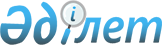 О внесении изменений в решение акима Акайского сельского округа от 6 ноября 2012 года № 11 "О наименовании улиц населенных пунктов Акайского сельского округа"Решение акима Акайского сельского округа Алгинского района Актюбинской области от 10 декабря 2014 года № 13. Зарегистрировано Департаментом юстиции Актюбинской области 19 января 2015 года № 4157      В соответствии со статьей 35 Закона Республики Казахстан от 23 января 2001 года "О местном государственном управлении и самоуправлении в Республике Казахстан", Конституционного Закона Республики Казахстан от 3 июля 2013 года "О внесении изменений и дополнений в Конституционный закон Республики Казахстан и в некоторые законодательные акты Республики Казахстан по вопросам исключения противоречий, пробелов, коллизий между нормами права различных законодательных актов и норм, способствующих совершению коррупционных правонарушений", аким Акайского сельского округа РЕШИЛ:

      1. Внести в решение акима Акайского сельского округа от 6 ноября 2012 года № 11 "О наименовании улиц населенных пунктов Акайского сельского округа" (зарегистрированного в Реестре государственной регистрации нормативных правовых актов за № 3446, опубликованное 27 ноября 2012 года в районной газете "Жұлдыз-Звезда") следующие изменения:
      в заголовке и по всему тексту указанного решения на государственном языке слово "селолық" заменить соответственно словом "ауылдық".

      2. Контроль за исполнением данного решения оставляю за собой.
      3. Настоящее решение вводится в действие по истечении десяти календарных дней после дня его первого официального опубликования.



					© 2012. РГП на ПХВ «Институт законодательства и правовой информации Республики Казахстан» Министерства юстиции Республики Казахстан
				
      Аким Акайского сельского округа

 Ә. Сәрсен
